Baskülİstenilen ölçüde malzemeleri tartmaya yarayan akülü şarj edilebilir cihazdır.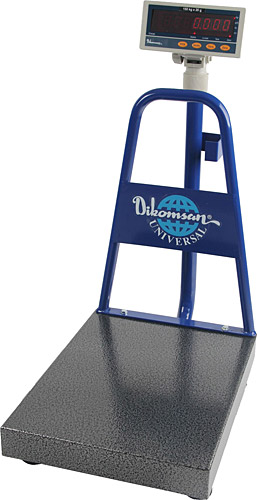 BaskülKullanım TalimatıTerazinin ayakları ile oynayarak cihazın ön orta tarafında bulunan kısımda kırmızı çizgi ile belirtilen yuvarlak içerisine hava kabarcığının girmesini sağlayınız. On/off düğmesine basarak cihazı açınız. Darasını alacağımız kap var ise cihazın üzerine koyarak açma tuşuna basarak darası alınır.Tartılacak malzeme tartım kabına koyulur ve baskül üzerine koyulurTartımı gerçekleştirdikten sonra cihazı kapatınız.Cihazı bir sonraki kullanıma uygun olarak temizliğini yapınız..